马鞍山市新华人力资源有限公司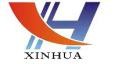 附件三：疫情防控健康承诺书姓名：	性别：身份证号码：	联系电话：我已了解本次招聘新冠肺炎疫情防控要求，现呈报并承诺以下事项：一、本人承诺14天的身体状况正常。本人接受并如实回答以下流行病学调查，所填报内容真实准确。1、14天内是否有国内疫情高风险乡镇（社区）所在设区市、中风险地区旅居史？ □是 □否2、28天内是否有国（境）外旅居史？ □是 □否3、14天内是否有与正在接受医学观察的人员共同居住、生活等密切接触？□是 □否4、14天内，所住社区是否曾有报告新冠肺炎病例或无症状感染者？□是 □否5、14天内，是否有以下症状？如有请在□内划√。症状：□发热 □寒颤 □有干咳 □咳痰 □有鼻塞 □流涕 □咽痛□头痛 □乏力 □头晕 □胸闷 □胸痛 □有气促□恶心□呼吸困难 □呕吐 □腹泻 □腹痛 □结膜充血 □其他症状6、健康码是否为绿色? □是 □否7、14天内是否有国内中风险乡镇（社区）所在城市的其他非中高风险乡镇（社区）旅居史？□是 □否8、14天内是否有与中高风险乡镇（社区）所在设区市旅居史人员共同居住、生活等密切接触？□是 □否 说明：如第7、8项为“是”请提交48小时内核酸检测阴性证明。9、其他是否有需要说明的疫情相关的情况？□是 □否如有，请说明：本人充分理解并遵守马鞍山市新华人力资源有限公司各项防疫安全要求，将自行做好防护工作，自觉配合体温测量。本人保证以上信息真实、准确、完整，如有承诺不实、隐瞒病史和接触史、故意压制症状、瞒报漏报健康情况、逃避防疫措施的，愿承担相应法律责任。签	名：承诺日期：2022 年	月 日页 4